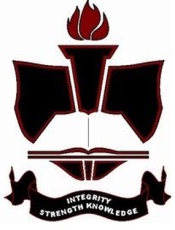 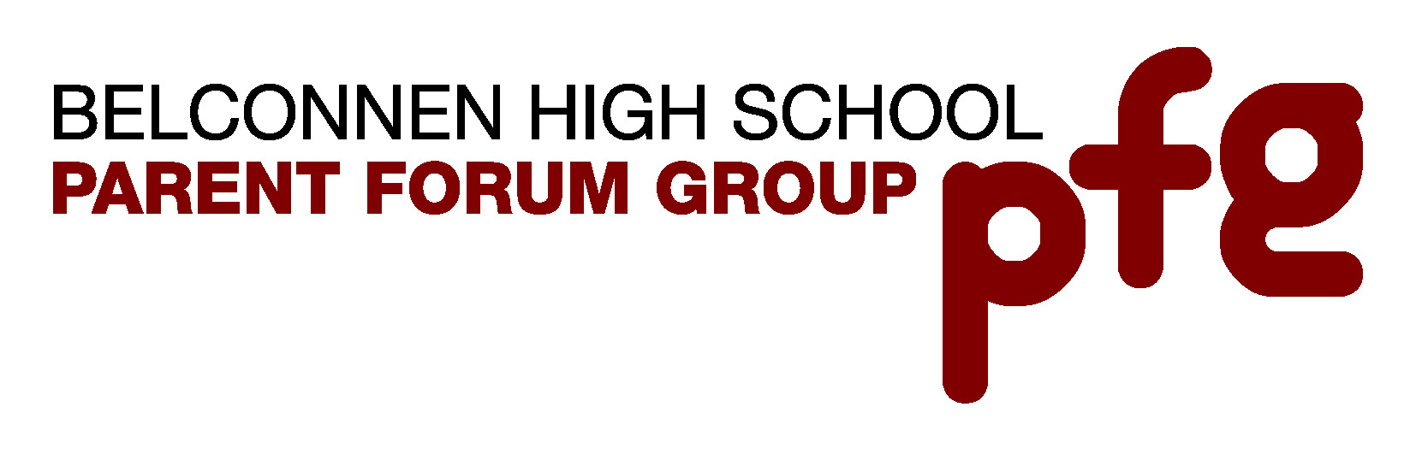 SummaryGetting your Teenager Sorted:Tips and tricks for supporting and developing your teenager’s planning and organisational skills at high school.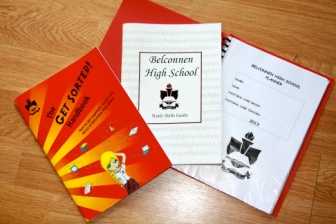 Pastoral CareBelconnen High School’s pastoral care program is essential for all students.  The key focus is to ensure that all students finish year 10 happy, healthy and well placed to enable them to take on any future endeavor.Support and guidance is provided to students with help also available to any parent/carers should it be needed.Why planning skills are so importantImportant for mental health: sense of purpose, feeling of controlLife long skillTeenagers need supportThe teenage brain is in developmentTeenager’s capacity to plan ahead still developing until early 20sGood reference for understanding the teenage brain: “Whatever! The Science of Teens ” ABC Catalyst DVD at ABC shops: http://shop.abc.net.au/products/whatever-the-science-of-teensUseful new 2013 resources for BHS students (and their parents!): The Get Sorted! HandbookA reference tool: A how to guide with ideas for time management, study tips and being organised.Designed to be useful from years 7 to 12A support to the BHS PlannerHas 4 Main Sections: “Planning your work”Sense of purpose, planning, setting routines, the study space“Working your Plan”Time management, motivation strategies, “Homework Study and Learning Tips”Studying, learning, test tips“Looking after yourself”Making choices, keeping healthy, relationships BHS Student PlannerFirst year of operationCustomised for BHSFeatures: lightweight, inexpensive, customised and customisable, provided in house coloursBenefit: tangible, physical item for easier focus on the concept, makes planning a normal activity, becomes part of school culture.Printable pages on BHS website in student toolboxSpare sleeves for notes and sheetsUse supported in Pastoral Care lessons.Feedback welcome and necessary to keep it current and useful!Sections:Essential Information pagesTitle page, teacher list, timetable, calendarThe “What” pages: to list what’s on, and when due.Use the semester outlines on the website or notes homeOptions: test and assignment planning sheet, term wall plannerThe “Why” pages: to give purpose and track progressThe ‘”When?” pages:  to create a routine, spread out the work loadoptions available: to do lists, week to a page diary page, assignment planning sheet.The “How”:Planner worksheets eg. Goal setting worksheet, BHS iCentre guide, The Get Sorted! Handbook Maths on LineEach student has been provided with a userid and password.  The Maths on line work will contribute to 20% of each student’s assessment in maths.The Study Skills GuideThe Study Skills Guide is provided to all students and is a useful information tool to use when completing all forms of school work eg assignments and essays.  It was developed and written by Belconnen High School teachers and is full of handy tips to assist students in preparing and compiling information. Discussion: Tips and tricks and skills needed for and from parents Be aware of and familiar with resources availableEncourage their useSupport their use varying from high levels of support to minimal levels of support depending on age and skill, Perhaps keep expectations low, baring in mind teenage frontal lobe incapacityBe creative with strategies to avoid “multi-tasking”  (no such thing for the human brain). NB. More errors and takes longer. P26 of The Get sorted! HandbookExperiment with learning styles: multisensory learningUtilise rewardsTackle things ahead of time and in small chunksDon’t forget the power of routineIf your child has forgotten their Maths-on-line log in you can get it from the school. If you have a strategy that works for you, please share with our high school “village” on bhspfg@gmail.com and we’ll add them to the summary.Tips and Tricks for and from parents	Adapted from 2012 ForumEnjoy your childrenWork on co-operative relationshipsMaintain enthusiastic support: positive and upbeatKeep things funTry communal study: parents and child: place and timeModelling behavior eg TV off, quiet time when concentratingRecruit older siblings: model good behaviors / help with tasksGood reference for understanding the teenage brain: “Whatever! The Science of Teens ” ABC Catalyst DVD at ABC shops: http://shop.abc.net.au/products/whatever-the-science-of-teensMaintain help with managing flow of work; teenager’s capacity to plan ahead still developing until early 20s Encourage focus of study/homework to be purposeful, well directed and with well spent effortHelp structure homework time – set up routines, help planBreak tasks into chunksUse rewards: eg can play sport if homework is doneAllow to experience successUnit outlines and semester outlines are on the BHS website – by semester. Should include due dates. If not check with teachersHomework does matter - it is assessableMotivation: finding the hook to get startedHelp with understanding the assignment questionsTalk around the assignment: lots of discussion, model active questioningRefer to pages 6 of SSGthe Information literary process (Assignment Planning sheet)Look out for “draft requests” by teachersMultiple assignments not always a bad thingSupporting research skills is important, an especially important preparation for collegeStudents need to combine different sources.Internet resources:Wikispaces: link on BHS home pageKhan academyEncourage membership of public library for web searches and data bases